Nominace na cenu Křesadlo za rok 2021 pro Olomoucký krajPřed vyplněním si, prosím, přečtěte pokyny, které jsou uvedeny na následující straně!Navržený dobrovolníkVe které oblasti chcete dobrovolníka nominovat (vyberte pouze jednu převažující oblast):Nominující organizace či jednotlivecPopis dobrovolnické činnosti: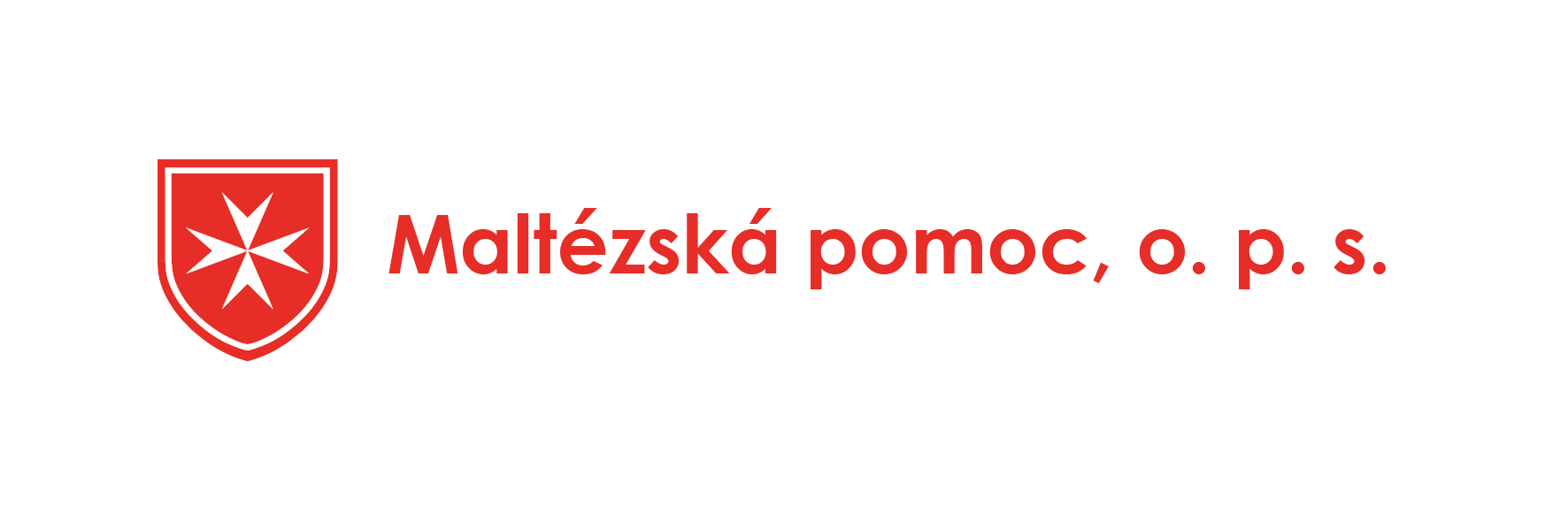 Nominující souhlasí s použitím materiálů zaslaných v nominaci k propagaci ceny „Křesadlo 2020 – Cena pro dobrovolníky roku v Olomouckém kraji“ a prohlašuje, že nominovaný byl s nominací obeznámen, souhlasí s ní a stejně tak s použitím uvedených údajů. Svým podpisem nominující potvrzuje, že údaje v nominaci jsou pravdivé a zároveň souhlasí s výše uvedeným.Podpis nominujícího: ………………………………Pokyny a informace související s nominací na cenu Křesadla 2021 (část níže není nutné odesílat jako součást nominace)Popis dobrovolnické činnosti dobrovolníka● Text je to hlavní, na základě čeho bude výběrová komise vybírat oceněné dobrovolníky!● Uveďte stručně vše podstatné, zajímavosti, výjimečnost dobrovolníka, konkrétní údaje (jak často dobrovolník působí, kolik hodin odpracoval atd.), specifika organizace či cílové skupiny, tématu, kterému se dobrovolník věnuje ap.● Při popisování dobrovolnické činnosti dobrovolníka můžete v psaní pokračovat i na další stranu.Popis můžete doplnit vhodnou přílohou – fotografií z akce, kopií novinového článku či přiložit jiný materiál. Nominace i přílohy budou členům hodnotící komise zasílány poštou i e-mailem, proto dejte pozor na velikost zasílaného materiálu!Zasílání nominacíNominace zasílejte do 31. 10. 2021, a to:v elektronické podobě na e-mailovou adresu: kresadlo-ok@seznam.cz současně také i v tištěné podobě s podpisem nominujícího/zástupce nominující organizace na adresu: Maltézská pomoc, o. p. s., Wurmova 7, 779 00 Olomouc. Obálku označte „Křesadlo 2021“. 
Nominace zaslané pouze elektronicky a též bez podpisu nominujícího nebudou hodnoceny.Výběr oceněnýchHodnotící komise složená ze zástupců neziskových organizací, veřejného sektoru, novinářů a veřejné správy vybere ze všech došlých návrhů z celého Olomouckého kraje 8 dobrovolníků, kteří obdrží cenu Křesadlo 2021. Komise může udělit v některých kategoriích více Křesadel, nebo naopak neudělit žádné.
Všichni navrhovatelé, jejichž nominovaní dobrovolníci byli vybráni na ocenění, budou zavčasu informováni.

Slavnostní předání cen 
Ceny budou slavnostně předány během vánočního koncertu v Arcibiskupském paláci v Olomouci. Aktuální informace jsou zveřejňovány na webových stránkách www.kresadlo-ok.cz.

Bližší informace: kresadlo-ok@maltezskapomoc.cz či telefon 732 662 658Jméno, příjmení, titul:Věk:Kontaktní telefonní číslo:Kontaktní telefonní číslo:E-mail:E-mail:Název a místo (adresa) organizace, kde činnost vykonává: Název a místo (adresa) organizace, kde činnost vykonává: Jak dlouho se dobrovolnické činnosti věnuje:Jak dlouho se dobrovolnické činnosti věnuje:sociální službyochrana přírody a ekologické aktivityspolková a komunitní činnostděti, mládež, volnočasové aktivityhumanitární a rozvojová pomoczdravotnictvídobrovolní hasičiNázev/jméno:Kontaktní telefonní čísloE-mail, popř. i www stránky: